Проведение рефлексии на семинаре для педагогов музыкально-хореографических отделов учреждений дополнительного образованияГайдаенко Е.А., методист МБУДО «Дворец детского творчества»(г. Курск)«Собираем чемоданы»Цель: выяснить впечатления участников от прошедшего семинараВремя проведения: 1 минута на объяснение, 3 минуты на выполнение, 1 минута на подведение итогов.Численность: все участники семинараМатериалы: бланки для проведения рефлексии с чемоданом и смайликом; двусторонний скотч; лист ватмана с большим чемоданом; прямоугольники из цветной бумаги с линиями и кусочком скотча на обороте.Проведение:География демонстрации талантов педагогов и их учащихся столь обширна, что охватывает не только нашу страну. Если загадать загадку: кому из педагогов учреждений дополнительного образования чаще других приходится собирать чемоданы, то ответ будет очевиден.  Конечно же, педагогам музыкально-хореографического направления!  Вот и итоги нашего семинара подведём в форме сборов. У вас есть листы с чемоданом. Соберите его, пожалуйста. На  чемодане есть подсказки: отметьте то, что вы получили на сегодняшнем семинаре. 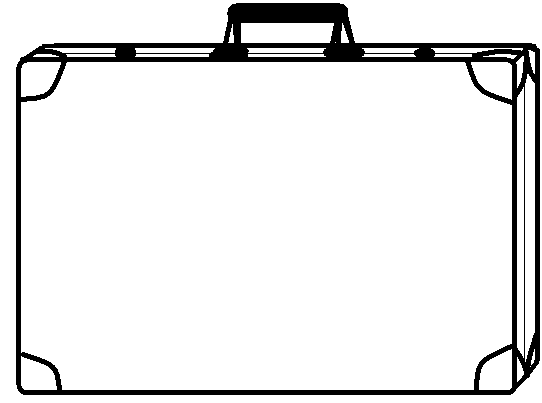        «Собранные чемоданы» необходимо сдать на «регистрацию багажа». А второй чемодан останется нам на память, но не просто так, а  с наклейками – вашими пожеланиями и предложениями.  Напишите на листках то, что вы пожелаете организаторам семинара, то, что вам хочется сказать, то, что хочется получить в будущем. И приклейте на чемодан. Обычно на чемоданах отмечают места, где побывали, а на нашем чемодане отметятся все те, кто побывал сегодня на семинаре. Вот с каким багажом мы уходим с семинара! Остаётся дать семинару характеристику одним словом (именем прилагательным). Каким же был семинар?  Ответы участников: интересным, насыщенным, полезным и т.д.      Приложение***Информация о проведении рефлексии может быть представлена в таком виде:Рефлексия «Собираем чемоданы»Цель: выяснить впечатления участников от прошедшего семинараЧисленность: все участники семинараМатериалы: бланки для проведения рефлексии с чемоданом; двусторонний скотч; лист ватмана с большим чемоданом; прямоугольники из цветной бумаги.Проведение:Участникам семинара было предложено отметить то, что понравилось на семинаре, а также высказать свои предложения и замечания.Обработка результатовОтветы получены такие:содержательность и насыщенность семинара отметили 69% участников;возможность задавать вопросы и вносить предложения – 53 %;психологическая атмосфера на семинаре  - 92%;место проведения семинара – 62%;продуктивное общение с коллегами – 62%;интересные, вдохновляющие идеи – 69 %;информационная нагрузка - 53 %;наглядность представленной информации – 62%.         На большом чемодане участники семинара оставили наклейки со своими предложениями, пожеланиями, мнениями. Все участники считают семинар интересным и эмоционально-насыщенным. Все отзывы характеризуют семинар и работу педагогов только с положительной стороны, что свидетельствует об отличной подготовке семинара.